Информация  о приеме детей в  муниципальное бюджетное дошкольное образовательное учреждение  «Детский сад комбинированного вида № 17г. Алексеевка Белгородской области»в период с 10.12.2018г. по 20.12. 2018г.Заведующий Детским садом № 17                                                  Белых И.А.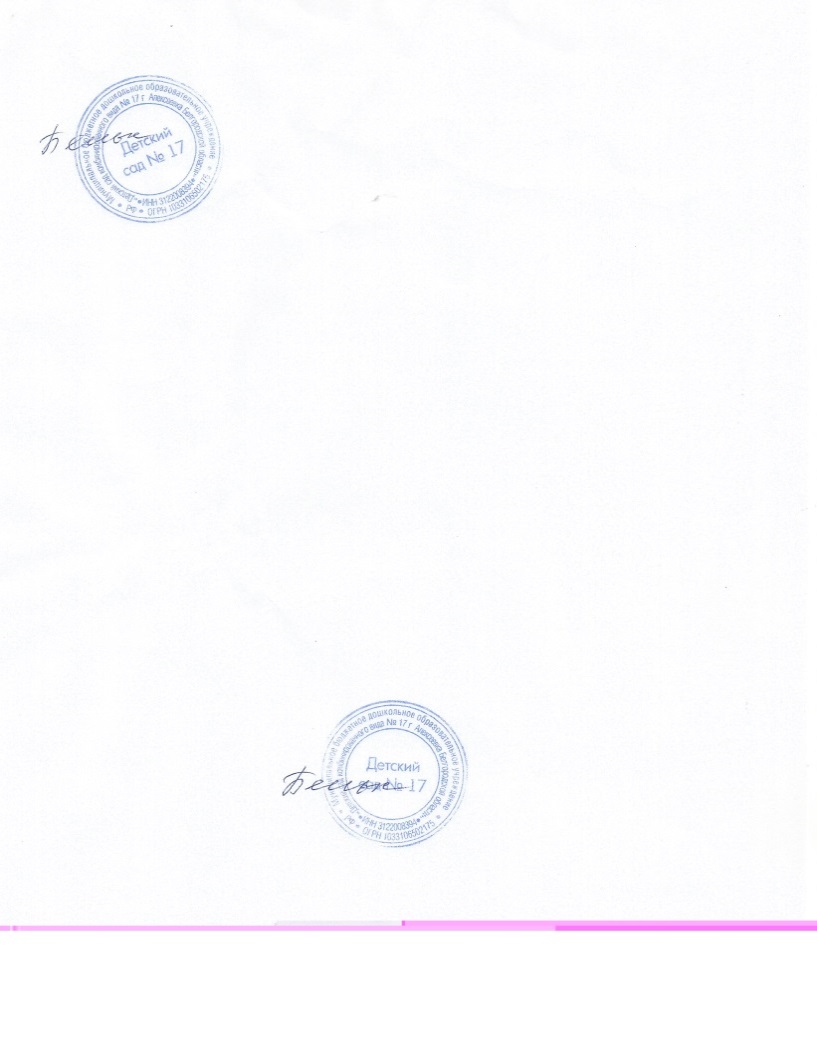 № п/п№ путевкиДата выдачи путевкиДата регистрации документовДата заключения договораНомер и дата приказа  о  зачислении  в детский сад, возрастная группа1.№ 115103.12.201810.12.201810.12.2018Приказ № 96от 10.12.2018 г.,группа детей пятого года жизни № 62.№ 108830.11.201810.12.201810.12.2018Приказ № 96от 10.12.2018 г.,группа детей шестого года жизни № 83.№ 108530.11.201811.12.201811.12.2018Приказ № 97от 11.12.2018 г.,группа детей шестого года жизни № 74.№ 111930.11.201817.12.201817.12.2018Приказ № 98от 17.12.2018 г.,группа детей четвертого года жизни № 35.№ 111430.11.201818.12.201818.12.2018Приказ № 99от 18.12.2018 г.,группа детей четвертого года жизни № 36.№ 112430.11.201818.12.201818.12.2018Приказ № 99от 18.12.2018 г.,группа детей пятого года жизни № 67.№ 108730.11.201818.12.201818.12.2018Приказ № 99от 18.12.2018 г.,группа детей пятого года жизни № 7